	Ficha de inscrição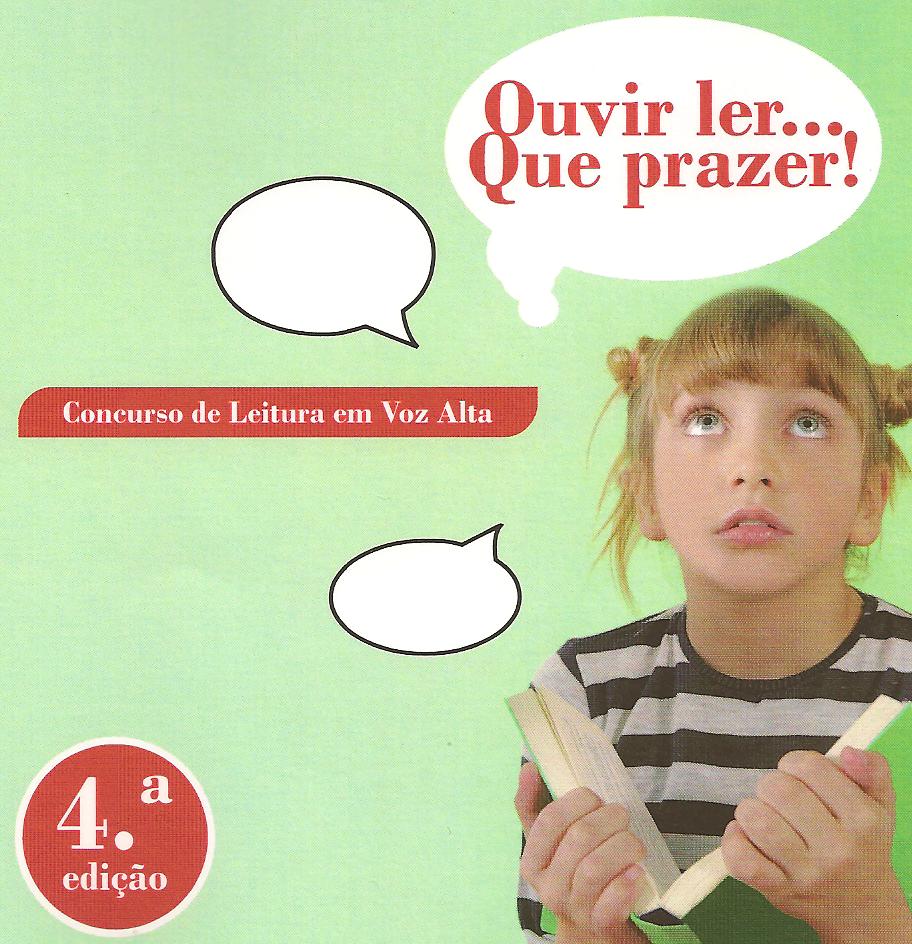 Estabelecimento de ensino:Nome do aluno:				Ano:    Nº   Turma:   Contactos:Telefone:Telemóvel:Email: